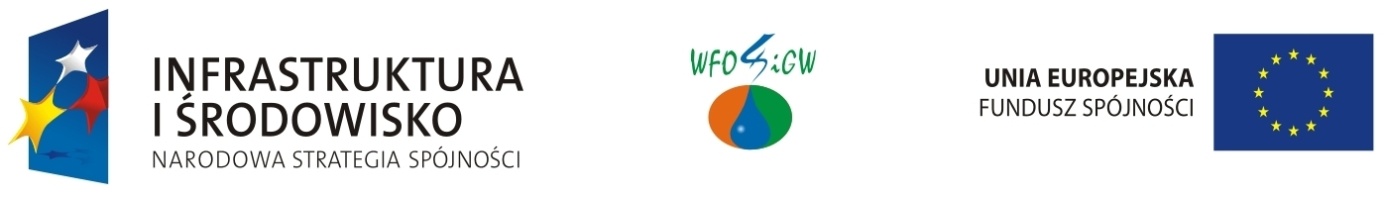 Tytuł projektu: „Dokumentacja na dokończenie modernizacji oczyszczalni ścieków Starachowice”Beneficjent: Przedsiębiorstwo  Wodociągów i Kanalizacji Sp. z o.o.Umowa nr: POIS.01.01.00-00-028/14-00 z dnia 19.08.2014 r.Wartość projektu			–   299 648,91 złKwota wydatków kwalifikowanych	–   243 617,00 złKwota dofinansowania			–   207 074,45 złWskaźniki produktu:Dokumentacja – 1 kpl (100%)Wskaźniki rezultatu:Dokumentacja – 1 kpl (100%)Okres realizacji projektu: 01.03.2014 r. – 31.10.2015 r.Okres kwalifikowania wydatków – 31.10.2015 r.